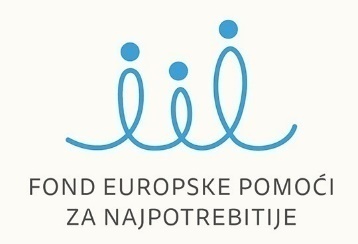 ZAHTJEV ZA OSIGURANJEM BESPLATNE ŠKOLSKE PREHRANEKROZ PROJEKT „UŽINA ZA SVE VII.“Vukovarsko-srijemska županija priprema projektni prijedlog za prijavu na Otvoreni Poziv na dostavu projektnih prijedloga „Osiguravanje školske prehrane za djecu u riziku od siromaštva (školska godina 2022. / 2023.)“U svrhu dokazivanja pripadnosti ciljnim skupinama projekta molimo Vas da ispunite sljedeći Zahtjev s općim podacima Vas i Vašeg djeteta, te podacima o pripadnosti navedenim skupinama i dokumentaciji kojom isto dokazujete: I. OPĆI PODACI DJETETA I RODITELJA/STARATELJA:Ime i prezime djeteta: ________________________________________________________________________________Razred: _________________________________________________________________________________________________Osnovna škola: ________________________________________________________________________________________Ime i prezime roditelja/staratelja:_________________________________________________________________Kontakt telefon: _______________________________________________________________________________________                                                                                                                            _________________________________(potpis roditelja/staratelja)II. PRIPADNOST CILJNOJ SKUPINI  I DOKUMENTACIJA KOJOM SE DOKAZUJE PRIPADNOST CILJNOJ SKUPINI:1. dijete iz obitelji koji su korisnici prava na doplatak za djecu priložena dokumentacija:Važeće rješenje HZMO-a o priznavanju prava na doplatak za djecu ili važeće rješenje o priznavanju prava na doplatak za djecu izdano od strane nadležne inozemne institucije i pisana izjava korisnika doplatka da ukupni dohodak ostvaren u prethodnoj kalendarskoj godini po članu kućanstva mjesečno ne prelazi 70 % proračunske osnovice, odnosno ne prelazi iznos od 2.328,20 kuna ili potvrda HZMO-a o isplaćenom doplatku za djecu ili uvjerenje HZMO-a o priznatom pravu na doplatak za djecu10 ili potvrda o visini dohotka i primitkaPorezne uprave iz koje je vidljiva isplata dječjeg doplatka2. dodatni kriterij: na temelju dodatnih kriterija, u projekt se može uključiti najviše 15% od ukupnog broja djece prijavljene za sudjelovanje u projektu po pojedinoj obaveznoj partnerskoj organizaciji (javnoj osnovnoj školi), koristeći pritom jedan ili više dodatnih kriterija:Djeca iz višečlane obitelji (obitelj s troje i više djece)Djeca iz jednoroditeljskih obiteljiDjeca iz obitelji u riziku od siromaštva, koja se po osobnoj procjeni djelatnika škole ili centra za socijalnu skrb, nalaze u nepovoljnim osobnim, socijalnim i materijalnim okolnostima, a razlog nije činjenica da su iz višečlane ili jednoroditeljske obiteljiDjeca državljani Ukrajine kojima je priznata privremena zaštitaIII. IZJAVA O POVJERLJIVOSTI PODATAKA I PRIVOLA RODITELJA/SKRBNIKAPodaci se prikupljaju u skladu sa Zakonom o provedbi Opće uredbe o zaštiti osobnih podataka (Narodne Novine broj 42/2018) i koriste isključivo u svrhu praćenja i evaluacije projekta „Užina za sve VII“  i neće se koristiti u druge svrhe. Nositelj projekta dužan je sudioniku pružiti sve potrebne informacije sukladno članku 15. Uredbe (EU) 2016/679 Europskog parlamenta i Vijeća od 24. travnja 2016. o zaštiti pojedinaca u vezi s obradom osobnih podataka i o slobodnom kretanju takvih podataka te o stavljanju izvan snage Direktive 95/46EZ (Opća uredba o zaštiti podataka)Suglasan / Suglasna sam da se podaci navedeni u Zahtjevu i Prilozima pohrane i čuvaju u svrhu dokumentiranja projekta „Užina za sve VII.“, te u svrhu provedbe postupaka kontrole i nadzora nad predmetnim projektom od nadležnih institucija Republike Hrvatske i Europske unije._________________________________(potpis roditelja/staratelja)PRILOG I.IZJAVA RODITELJA/SKRBNIKA o potrebitosti uključenja djeteta u projekt „UŽINA ZA SVE VII.“kojom ja ______________________________________________, Podnositelj Izjave, roditelj ________________________________                                               ime i prezime  roditelja                                                                                                      ime i prezime učenika/ces prebivalištem u___________________________________________________________________________________,                                                                                                           ulica i kućni broj, mjesto izjavljujem___________________________________________________________________________________________________________________________________________________________________________________________________________________________________________________________________________________________________________________________________________________________________________________________________________________________________________________________________________________________________________________________________________________________________________________________________________________________________________________________________________________________________________________________________________________________________________________________________Pod materijalnom i kaznenom odgovornošću izjavljujem i vlastoručnim potpisom potvrđujem da su podaci navedeni u ovoj izjavi točni i potpuni.U _________________________________, ________________                                                                                   ________________________________________________                            mjesto                           datum                                                                                                                         potpis Podnositelja